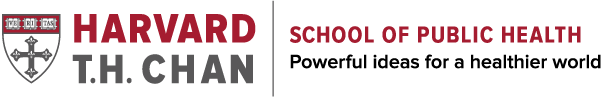 If you intend to use this questionnaire for your project, please cite the publication [1] and inform the authors by sending an e-mail to preparedness@hsph.harvard.eduPlease select the response that represents the most accurate description of your role. I am a middle school student I am a high school student High School Teacher Middle School Teacher High school administrator Other (please specify)Please select the name of your school: Have you ever participated in a campaign or activity that says no to hatred and prejudice, and/or that promotes social good?  NoYes. Please describe:Did you participate in the [insert program name] event that took place on [insert program date]? YesNoAre you going to create or help create a social media campaign as part of the project with the [insert program name]?YesNoSelect your grade What have most of your grades been up to now at this school? A  A-, B+  B  B-, C+  C or lower Are you going to be supervising students who will create a social media campaign as part of the project with the [insert program name]? YesNoWhat subject(s) do you teach at school? (Please list them all) What is your age? What gender do you identify with? MaleFemale  Rather Not Say  Other. Please specify:  What race/ethnicity do you consider yourself? Please select as many as you see fit: Non- Hispanic WhiteHispanicAfrican AmericanAsianMixedRather not sayDon’t knowOther – please specify belowDo you have friends of different racial/ ethnic backgrounds? None Few (1-2) Some (3-5) Many (>5) What is your present religion, if any? Christian (non denominational)ProtestantRoman CatholicMormonOrthodox ChristianJewishMuslimBuddhistHinduAtheist (do not believe in God)Agnostic (not sure if there is a God)Nothing in particularSpiritualDon't knowRather not sayOther (please specify)Have any of the following scenarios happened to you before in which you felt YOU WERE BEING TREATED UNFAIRLY? (Please select all that apply) – [2]Watched closely or followed around by security guards or store clerks at a store or the mall Got poor or slow service at a restaurant or food store You were treated badly by a bus driver Got poor or slow service at a store You were treated unfairly by a police officer Accused of something you didn't do at school Unfairly called down to the principal's office Got grades you didn't deserve Treated badly or unfairly by a teacher Watched more closely by security at school Someone didn't want to be friends with you You had the feeling someone was afraid of you Someone called you an insulting name People hold their bags tight when you pass them Someone made a bad or insulting remark about your race, ethnicity, or language Someone didn't want to play or hang out with you Someone was rude to you People assumed you were not smart or intelligent You didn't get the respect you deserved You weren't chosen for a sports team Teachers assumed you weren't smart or intelligent You're called on less than your peers in class by teachers Your parents or other family members were treated unfairly or badly because of the color of their skin, language, accent, or because they come from a different country or culture You were in a car with your family that was unfairly pulled over by police You were walking on the street and were stopped and questioned by police  Your family was treated unfairly by U.S. Customs Officials when entering the country via air, land, or water (e.g. airports, land borders, or piers) 		 None of the above Other scenario that made you felt you were discriminated against. Please specify For the scenarios that you have experienced before, which one bothered you the most? (Please select one) [2]Watched closely or followed around by security guards or store clerks at a store or the mall  Got poor or slow service at a restaurant or food store  You were treated badly by a bus driver  Got poor or slow service at a store  You were treated unfairly by a police officer  Accused of something you didn't do at school  Unfairly called down to the principal's office  Got grades you didn't deserve Treated badly or unfairly by a teacher  Watched more closely by security at school  Someone didn't want to be friends with you  You had the feeling someone was afraid of you  Someone called you an insulting name  People hold their bags tight when you pass them Someone made a bad or insulting remark about your race, ethnicity, or language  Someone didn't want to play or hang out with you  Someone was rude to you  People assumed you were not smart or intelligent  You didn't get the respect you deserved  You weren't chosen for a sports team  Teachers assumed you weren't smart or intelligent  You're called on less than your peers in class by teachers  Your parents or other family members were treated unfairly or badly because of the color of their skin, language, accent, or because they come from a different country or culture  You were in a car with your family that was unfairly pulled over by police  You were walking on the street and were stopped and questioned by police  Your family was treated unfairly by U.S. Customs Officials when entering the country via air, land, or water (e.g. airports, land borders, or piers)  None of the above Other scenario that made you felt you were discriminated against. Please specifyAbout the scenario which bothered you the most, how often has this happened? [2]Very FrequentlyFrequentlyOccasionallyRarelyVery RarelyAbout the scenario which bothered you the most, why do you think it happened? Please select as many as you see fit. - [2]The color of my skin My race My ethnicity or culture My language My accent My age My sex/ gender The clothes I wear The music I listen to My sexual orientation Any other reason. Please describe About the scenario which bothered you the most, how did it make you feel? Please select as many as you see fit. [2]AngryMadHurtFrustratedSadDepressedHopelessPowerlessAshamedHumiliatedStrengthenedOther (please specify) About the scenario which bothered you the most, how did you deal with it? Please select as many as you see fit. [2]Ignored it Accepted it Spoke up Kept it to myself Lost interest in things PrayedTried to change things. Please describe in the Comment Field belowHit someone/something Worked hard to prove them wrong Posted on social media Other (please specify)In the past seven days, how frequently did you come across verbal or written expressions against a specific group because of their race, religion, disability, sexual orientation, ethnicity, gender, or gender identity? Very frequentlyFrequentlyOccasionallyRarelyVery rarelyNeverPlease specify which characteristic(s) the verbal or written expressions were targeting against. Please select as many as you see fit.Race Religion Disability Sexual orientation Ethnicity Gender Gender identity Other (please specify) Where did you come across the hate message(s)? Please select as many as you see fit. Verbal speech from a stranger Verbal speech from a person I know Poster or flyer on a wall Graffiti Social media such as Facebook, Instagram, Pinterest, Snapchat, Twitter, etc. TVRadioMusic Book, newspaper, or magazine Other (please specify) Which of the following social media tools do you use? (Choose all that apply)I use other social media tool(s). (Please specify)Do you currently have your own profile on a social networking site like Instagram, Pinterest, Snapchat, Facebook, Twitter, or else? YesNoIf yes, how often do you use your social networking account? (If not, please select "Never") DailyWeeklyMonthlyLess than monthlyRarelyNeverThe following statements ask about your thoughts and feelings in a variety of situations. For each statement, indicate how well it describes you by choosing the appropriate number on a scale from 0 to 4: [3]The following statements ask about your thoughts and feelings in a variety of situations. For each statement, indicate how well it describes you by choosing the appropriate number on a scale from 0 to 4: [4]The following statements ask about your thoughts and feelings in a variety of situations. For each statement, indicate how well it describes you by choosing the appropriate number on a scale from 0 to 4: [4]1.	Savoia, E., et al., Assessing the Impact of the Boston CVE Pilot Program: A Developmental Evaluation Approach. Homeland Security Affairs, 2020. 17(6).2.	Pachter, L.M., et al., Perceptions of Racism in Children and Youth (PRaCY): properties of a self-report instrument for research on children's health and development. Ethn Health, 2010. 15(1): p. 33-46.3.	Van Dyne, L., S. Ang, and C. Koh, Cultural intelligence: Measurement and scale development, in Contemporary leadership and intercultural competence: Exploring the cross-cultural dynamics within organizations. 2009, Sage Publications, Inc: Thousand Oaks, CA, US. p. 233-254.4.	Wang, Y.-W., et al., The scale of ethnocultural empathy: development, validation, and reliability. Journal of counseling psychology, 2003. 50(2): p. 221.Social Media Tool	How often do you use the social media tool?Twitter All the timeSeveral times a day1-2 times per daySeveral times per weekSeveral times per monthNeverFacebook All the timeSeveral times a day1-2 times per daySeveral times per weekSeveral times per monthNeverGoogle+ All the timeSeveral times a day1-2 times per daySeveral times per weekSeveral times per monthNeverLinkedIn All the timeSeveral times a day1-2 times per daySeveral times per weekSeveral times per monthNeverYouTube All the timeSeveral times a day1-2 times per daySeveral times per weekSeveral times per monthNeverSalesforce Chatter All the timeSeveral times a day1-2 times per daySeveral times per weekSeveral times per monthNeverSkype All the timeSeveral times a day1-2 times per daySeveral times per weekSeveral times per monthNeverTangoAll the timeSeveral times a day1-2 times per daySeveral times per weekSeveral times per monthNeverMySpace All the timeSeveral times a day1-2 times per daySeveral times per weekSeveral times per monthNeverDigg All the timeSeveral times a day1-2 times per daySeveral times per weekSeveral times per monthNeverFlickr All the timeSeveral times a day1-2 times per daySeveral times per weekSeveral times per monthNeverReddit All the timeSeveral times a day1-2 times per daySeveral times per weekSeveral times per monthNeverInstagram All the timeSeveral times a day1-2 times per daySeveral times per weekSeveral times per monthNeverPinterest All the timeSeveral times a day1-2 times per daySeveral times per weekSeveral times per monthNeverSnapchat All the timeSeveral times a day1-2 times per daySeveral times per weekSeveral times per monthNever0 (does not describe me very well)1234 (describes me very well)a. I enjoy interacting with people from different cultures. b. I am confident that I can socialize with people from a culture that is unfamiliar to me.c. I am sure I can deal with the stress of adjusting to a culture that is new to me.d. I enjoy living in cultures that are unfamiliar to me.e. I am confident that I can get accustomed to shopping while in a different culture0 (does not describe me very well) 1234 (describes me very well)a. I feel irritated when people of different racial or ethnic backgrounds speak their language around me. b. I feel annoyed when people do not speak standard English.c. I get impatient when communicating with people from other racial or ethnic backgrounds, regardless of how well they speak English.d. I do not understand why people want to keep their racial or ethnic cultural traditions instead of trying to fit into the mainstream.e. I don't understand why people of different racial or ethnic backgrounds enjoy wearing traditional clothing.0 (does not describe me very well)  1234 (describes me very well) a. I am aware of how society treats racial or ethnic groups differently than my own. b. I recognize that the media often portrays people based on their racial or ethnic stereotypes.c. I can see how other racial or ethnic groups are systemically oppressed in our society.d. I am aware of institutional barriers (e.g., restricted opportunities for job promotion) that discriminate against racial or ethnic groups other than my own.